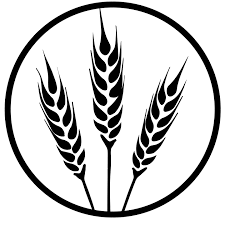 First Baptist Church of Junction CityCOVID-19 Risk and Liability WaiverAssumption of the Risk and Waiver of Liability Relating to COVID-19 As the leadership team of First Baptist Church in Junction City (FBCJC), we are doing everything we can to protect our church and our community. To this extent, we will be following the Center of Disease Control (CDC) and local health department guidelines with regards to social distancing practices and thorough sanitization in order to reduce the spread of Novel Coronavirus, or COVID-19. However, even with our new preventative measures in place, FBCJC cannot guarantee that you or your family members will not become infected with COVID-19, which is highly contagious and is believed to spread mainly through person-to-person contact. By signing this agreement, I acknowledge the contagious nature of COVID-19 and voluntarily assume the risk that my family and I may be exposed to or infected by COVID-19 by attending FBCJC gatherings and that such exposure or infection may result in personal injury, illness, permanent disability, and death. I understand that the risk of becoming exposed to or infected by COVID-19 at FBCJC may result from the actions, omissions, or negligence of myself and others present. I voluntarily agree to assume all of the foregoing risks and accept sole responsibility for attending any of FBCJC gatherings. On my behalf, and the behalf of my dependent(s), I hereby release, covenant not to sue, discharge, and hold harmless FBCJC, its employees, agents, and representatives, of and from all liabilities, claims, actions, damages, costs or expenses of any kind arising out of or relating thereto. I understand and agree that this release includes any claims based on the actions, omissions, or negligence FBCJC, its employees, or volunteers, whether a COVID-19 infection occurs before, during, or after participation in any of FBCJC gatherings.	Signature						Date	Printed Name						Dependents